Teilnahmeliste für Besuchergruppen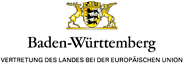 Vertretung des Landes Baden-Württembergbei der Europäischen UnionInstitution:	OrganisatorIn	Mobiltelefonnummer:	E-Mail:	Nr.NameVornameAdresse1234567891011121314151617181920212223242526272829303132333435363738394041424344454647484950